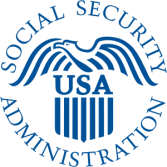 SOCIAL SECURITYOffice of OperationsEmployer ABC123 main streetAnyCity, ST 11111Dear W2 Filer,The Social Security Administration (SSA) would like to talk to you about how you think we can improve the W-2 filing process.  If you are interested in giving us your opinion, please contact us using one of the methods below.  Once we receive notification of your interest, we will reach out and schedule a discussion. We would appreciate hearing from you by xx/xx/xxxx.  We plan to communicate with you either by phone, e-mail or mail beginning mid-(September).  Thank you in advance for your assistance!Sincerely, Social Security AdministrationIf interested, please email us at w2filing@ssa.gov and provide the information below, or return this form completed to:SSA, WBDOCPO BOX xxxxxxxxWilkes-Barre, PA 18702Yes!  I am willing to engage with SSA to share information about how to improve the W2 filing process.  Please contact me!Name:______________ EIN:____________ Email Address:____________________________	Phone Number:__________________ Company Name:________________________________	Best time/day for us to reach you (include your time zone) :________Do you prefer we contact you by e-mail or phone?______________